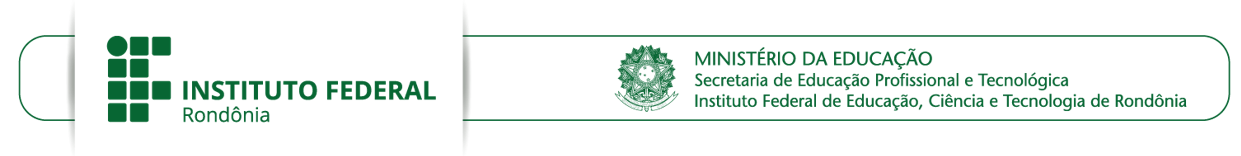 ANEXO 1 — FORMULÁRIO DE RECURSO CONTRA RESULTADOS DE INSCRIÇÃO E SELEÇÃO Seleção de Candidatos para o Curso de Formação Continuada em Promoção dos Direitos da Criança e do AdolescenteAtenção: Enviar este formulário ao e-mail escoladeconselhos@ifro.edu.br, no prazo previsto no cronograma do Edital.______________________, _____ de ___________________ de 2018.__________________________________________Assinatura do CandidatoIDENTIFICAÇÃO DO CANDIDATOIDENTIFICAÇÃO DO CANDIDATOIDENTIFICAÇÃO DO CANDIDATOIDENTIFICAÇÃO DO CANDIDATONome:Documento de identidade:Documento de identidade:Documento de identidade:E-mail: Telefone/celular:Telefone/celular:REFERÊNCIA DO RECURSO	(     ) Resultados de inscrição	(     ) Classificação JUSTIFICATIVA DO CANDIDATO